Department of Veterans AffairsNETWORK CONTRACTING ACTIVITY (NCA), VISN 224811 Airport Plaza Drive, Suite 600Long Beach, CA 90815(562) 766-2234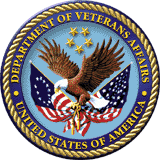 A.1  INTRODUCTION In the spirit of the Federal Acquisition Streamlining Act, the Department of Veterans Affairs (DVA) and _______________________________________________ hereby enter into a cooperative agreement, otherwise referred to as a Blanket Purchase Agreement (BPA), to further reduce the administrative costs of acquiring supplies/services. North American Industry Classification System Code (NAICS) 811219 Other Electronic and Precision Equipment Repair and Maintenance as it applies to Government owned Contrast Media Dye Injector (s) equipment manufactured by the Original Equipment Manufacture’s (OEM- Medrad). The services are to be provided to the DVA VISN22 Participating Healthcare Systems: VA Long Beach (600), VA Loma Linda (605), VA San Diego (664), VA Greater Los Angeles (691).The agreement details all services with accompanying prices and descriptions, which may be ordered under this BPA.  All orders placed against this BPA are subject to the terms and conditions of all the clauses and provisions in full text or incorporated by reference in this document. DVA is not obligated to enter into BPAs with more qualified firms than are deemed necessary to meet its expected needs. It is believed that four (4) BPAs with capable, reliable, responsive firms would suffice for meeting foreseeable needs. If experience during the first year of performance indicates additional BPAs may be necessary, firms not offered an agreement initially may be approached later to assess their current interest and capability. Offerors may submit offers for one (1), many, or all participating stations.The award form will be an SF‐1449 Solicitation/Contract/Order for Commercial Items signed by both the awardee and the Contracting Officer. The agreement will incorporate standard commercial item terms and conditions contained in FAR Clauses 52.212‐4 and 52.212‐5 along with other described herein.  DVA is obligated only to the extent that authorized calls are actually placed against this BPA.Priced Offers must be received no later than 3:00 pm (Pacific Standard Time) March 29, 2013 via email: Ashante.booker@va.gov.  Interested party inquires may be forwarded to Ashante Booker: Ashante.booker@va.gov. All email correspondence shall reference the RFQ Solicitation No.:  in the subject line. Please see the attached RFQ Solicitation No.: VA262-13-Q-0561 for more details.See attached document: VA262-13-Q-0561 02.